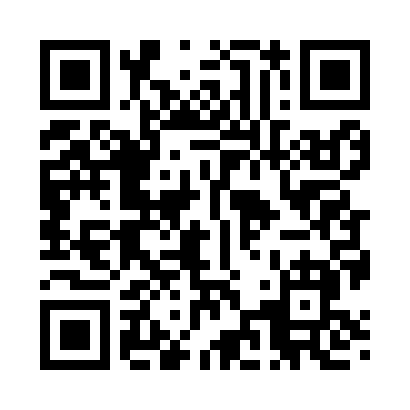 Prayer times for Altizer, West Virginia, USAWed 1 May 2024 - Fri 31 May 2024High Latitude Method: Angle Based RulePrayer Calculation Method: Islamic Society of North AmericaAsar Calculation Method: ShafiPrayer times provided by https://www.salahtimes.comDateDayFajrSunriseDhuhrAsrMaghribIsha1Wed5:046:261:225:118:189:402Thu5:036:251:225:118:199:413Fri5:016:241:215:118:199:424Sat5:006:231:215:118:209:445Sun4:586:221:215:128:219:456Mon4:576:211:215:128:229:467Tue4:556:191:215:128:239:478Wed4:546:181:215:128:249:499Thu4:536:171:215:138:259:5010Fri4:516:161:215:138:269:5111Sat4:506:151:215:138:279:5312Sun4:496:141:215:138:289:5413Mon4:476:141:215:138:299:5514Tue4:466:131:215:148:309:5615Wed4:456:121:215:148:319:5816Thu4:446:111:215:148:329:5917Fri4:436:101:215:148:3210:0018Sat4:426:091:215:158:3310:0119Sun4:406:081:215:158:3410:0220Mon4:396:081:215:158:3510:0421Tue4:386:071:215:158:3610:0522Wed4:376:061:215:158:3710:0623Thu4:366:061:215:168:3810:0724Fri4:356:051:225:168:3810:0825Sat4:346:041:225:168:3910:0926Sun4:346:041:225:168:4010:1027Mon4:336:031:225:178:4110:1128Tue4:326:031:225:178:4110:1229Wed4:316:021:225:178:4210:1330Thu4:316:021:225:178:4310:1431Fri4:306:011:225:188:4410:15